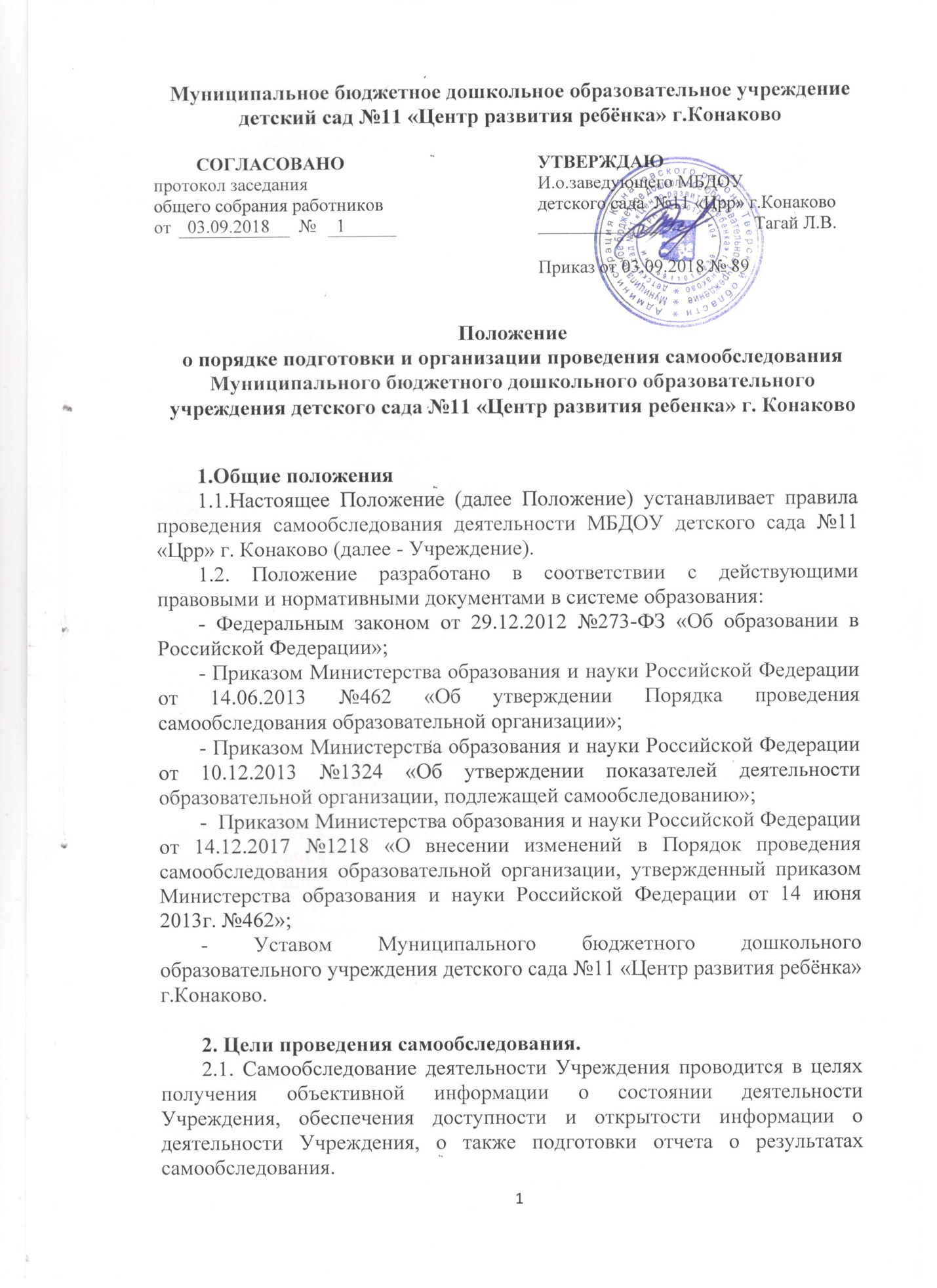 3. Процедура проведения Самообследования3.1. Самообследование проводится Учреждением ежегодно.3.2. Процедура самообследования включает в себя следующие этапы:-планирование и подготовку работ по проведению самообследования; -организацию и проведение процедуры самообследования; -обобщение полученных результатов и на их основе формирование отчета; - рассмотрение отчета о результатах самообследования на общем собрании работников Учреждения;- размещение отчета о результатах самообследования на официальном сайте Учреждения;- направление отчёта о результатах самообследования учредителю.3.3. Отчетным периодом является  предшествующий самообследованию  календарный год.3.4. В процессе самообследования проводится оценка образовательной деятельности, системы управления организацией, содержания и качества подготовки воспитанников, организации образовательного процесса, качества кадрового, учебно-методического, библиотечно-информационного обеспечения, материально-технической базы, функционирования внутренней системы оценки качества образования, а также анализ показателей деятельности организации, подлежащей самообследованию, устанавливаемых федеральным органом исполнительной власти, осуществляющим функции по выработке государственной политики и нормативно – правовому регулированию в сере образования.3.5. Для проведения самообследования распорядительным актом Учреждения создается рабочая группа, в которую могут входить представитель администрации Учреждения, представители профсоюзной организации Учреждения и общественности (по согласованию), наиболее квалифицированные и авторитетные педагоги. В распорядительном акте помимо состава лиц, привлекаемых для самообследования, указываются сроки и форма проведения самообследования.3.6. Руководство проведением самообследования осуществляет заведующий ДОУ. 3.7. Результаты самообследования оформляются в виде отчета, включающего аналитическую часть и результаты анализа показателей деятельности организации, подлежащей самообследованию.Отчет подписывается руководителем и заверяется печатью Учреждения.3.8. Результаты самообследования рассматриваются на общем собрании работников Учреждения. По результатам самообследования принимаются управленческие решения.Низкие показатели являются основанием для планирования мероприятий по устранению выявленных проблем.3.9. Размещение отчета о результатах самообследования на официальном сайте Учреждения в сети "Интернет" и направление его учредителю осуществляется не позднее 20 апреля текущего года.3.10. Отчеты о результатах самообследования хранятся в архиве Учреждения в течение 5 лет.